РАСПОРЯЖЕНИЕ                                                                БОЕРЫК           №                                                                               «      »                  2018 г.  «О внесении изменений в Распоряжение Палаты земельных и имущественных отношений Чистопольского муниципального районаот 25.06.2018 г. №756 «Об утверждении Административного регламента предоставления муниципальной услуги по оформлению документов при передаче жилых помещений в собственность граждан»В связи с внесением изменений в Федеральный закон от 27 июля 2010 г. N210-ФЗ «Об организации предоставления государственных и муниципальных услуг»1. Внести изменения в Распоряжение Палаты земельных и имущественных отношений Чистопольского муниципального района от 25.06.2018 г. №756 «Об утверждении Административного регламента предоставления муниципальной услуги по оформлению документов при передаче жилых помещений в собственность граждан»:1.2. В Приложении к распоряжению Палаты земельных и имущественных отношений Чистопольского муниципального района Республики Татарстан от 25 июня  2018 г. № 756 подпункт 1 пункта 5.1 раздела 5 «1) нарушение срока регистрации запроса о предоставлении муниципальной услуги, запроса»  заменить на: «1) нарушение срока регистрации запроса о предоставлении муниципальной услуги, запроса, указанного в статье 15.1 Федерального закона от 27 июля 2010 г. N210-ФЗ «Об организации предоставления государственных и муниципальных услуг».2. Контроль за исполнением настоящего распоряжения оставляю за собой.Руководитель                                                                                   М.Ю. Исхакова . Чистополь, ул. К. Маркса, 17(84342) тел.: 5-12-31(факс), 5-04-62, 5-02-81, 5-11-55, 5-03-58422980, Чистай шәhәре, К. Маркс урамы, 17(84342) тел. 5-12-31 (факс), 5-04-62, 5-02-81,5-11-55, 5-03-58«ЧИСТОПОЛЬСКИЙ МУНИЦИПАЛЬНЫЙ РАЙОН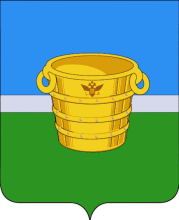 РЕСПУБЛИКИ ТАТАРСТАН»ПАЛАТА  ЗЕМЕЛЬНЫХ  И ИМУЩЕСТВЕННЫХ   ОТНОШЕНИЙТАТАРСТАН РЕСПУБЛИКАСЫ«ЧИСТАЙ МУНИЦИПАЛЬ РАЙОНЫ»ҖИР  hӘМ  МӨЛКӘТИ   МӨНӘСӘБӘТЛӘР  ПАЛАТАСЫ